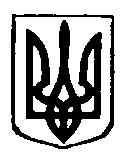 Україна                                                                           ПАКУЛЬСЬКА СІЛЬСЬКА РАДАЧЕРНІГІВСЬКОГО РАЙОНУ   ЧЕРНІГІВСЬКОЇ ОБЛАСТІ( двадцять дев`ята   сесія сьомого скликання)РІШЕННЯ13.12.2019 с.ПакульПро затвердження плану діяльності                                                                            Пакульської сільської ради з підготовки                                                                          проектів регуляторних актів на 2020 рікВідповідно до ст..7 Закону України «Про засади державної регуляторної політики у сфері господарської діяльності» та керуючись пунктом 7 частини 1 статті 26 Закону України «Про місцеве самоврядування в Україні», сільська рада вирішила:1.Затвердити план діяльності Пакульської сільської ради з підготовки проектів регуляторних актів на 2020 рік.2.Це рішення і план діяльності Пакульської сільської ради з підготовки проектів регуляторних актів на 2020 рік оприлюднити. 3.Контроль за виконання рішення покласти на постійну комісію з соціально-економічного та культурного розвитку,комунальної власності,з питань бюджету та фінансів.Сільський голова                                                        Л.В. КовальчукДодатокПлани діяльності Пакульської сільської ради з підготовки проектів регуляторних актів на 2020 рікСільський голова                                                        Л.В. Ковальчук№ з/пВид проектуНазва проектуЦіль прийняттяСтрок підготовкиРозробник проектуПримітки1Рішення сільської радиПро встановлення місцевих податків та зборів на 2021 рікВизначення переліку податків та зборів, що мають справлятися на території Пакульської сільської ради,  встановлення розмірів ставок місцевих податків та зборів в межах Податкового кодексу IIкварталВиконавчий комітет Пакульської сільської ради